When are public open space contributions required?Consistent with WAPC practice outlined in DC 2.3 – Public Open Space in Residential Areas, and in accordance with the Planning and Development Act 2005, a 10% public open space contribution on all subdivision applications proposing 6 or more lots or units will be required. This will be a condition of subdivision approval (including built strata applications) and will need to be undertaken before clearances can be issued. How is this undertaken?This can be done in one of two ways:Ceding 10% of the gross subdivisible area to the City free of cost; or Providing a cash-in-lieu payment where it is not practical or appropriate to cede land.The City’s preference in most instances is for provision of cash-in-lieu of land, given the relatively small amount of land that would be given up for most developments. The Western Australian Planning Commission makes a decision as to whether to accept cash in lieu of public open space on the advice of the City. What is the purpose of public space contributions?The intent of the planning framework is to ensure that there is appropriate land set aside and developed as functional open space within each locality. Public open space, as well as providing for recreation pursuits, can also develop a sense of neighbourhood identity and contribute to the quality of life in the metropolitan region. Improvements in public open space are particularly important as the City moves toward higher density living.Why is this being asked for now?The planning framework for residential subdivision of land in Western Australia has a long-established policy requirement (since 1956) for the imposition of a condition requiring 10% public open space contribution. Since the gazettal of Local Planning Scheme No.3, more developments are proposing the creation of 6 or more lots or dwelling units. As such it is now being implemented as a condition of approval.  What do the cash-in-lieu contributions go towards?Cash-in-lieu funds are used for:The purchase of land for parks, recreation grounds or open space.Repaying loans raised by the City for the purchase of such land; andImprovement or development of parks, recreation grounds or open spaces that are vested by the City. These can include landscaping, seating, toilets, lighting, play equipment, car parking, fencing, reticulation etc. How do I find out the contribution cost?The cash-in-lieu sum must represent the value of the portion of land to be given up (i.e. 10%). The value is determined as a percentage of the market value of the land from which the subdivision occurs. For example, if the total lot size for the subdivision is 2,024m2  then 10% would be 202.4m2.Who works out the cost?This process must be undertaken by a licensed land valuer that is appointed by the City, and at the landowner’s expense. The City makes a request to Landgate to undertake a valuation of the property. Once Landgate has undertaken the valuation they will provide the City a report which will contain the 10% contribution amount payable by the owner to the City. Valuations for public open space contributions are to be current as at the date of clearance of the subdivision conditions by the City. Therefore, any valuation will expire after three months from the date of the valuation. When do I pay for the contribution?Public Open Space contributions are required to be paid in full before subdivision clearances are issued by the City. If the proposed subdivision is in stages, full payment will be required prior to the clearance of the first stage.How often do I need to pay for a POS contribution?Public Open Space contributions are a one-off payment per subdivision application. Can I defer payment of the POS contribution or pay in installments?Full payment will be required prior to subdivision clearance. Why does the subdivision condition read I can only cede the land? The legislation does not presently allow the WAPC to impose a specific condition requiring cash-in-lieu. Where the WAPC is of the opinion that it would be more appropriate to require a cash-in-lieu contribution, it will impose a condition on the subdivision approval requiring a certain area of land to be shown on the Plan or Diagram of Survey as ‘Reserve for Recreation’. If the WAPC approves cash-in-lieu there would usually be an accompany advice note on the Determination Notice. Need further assistance?Feel free to contact the City’s Planning Services team:Disclaimer: This information sheet is provided as generalised information. While we aim to keep the content of this document current and accurate but accept no responsibility or warranties for actions based on the information provided. The City encourages you to seek professional advice before acting on any information contained in this document. Please contact the City if you wish to comment on the forms provided and information contained within.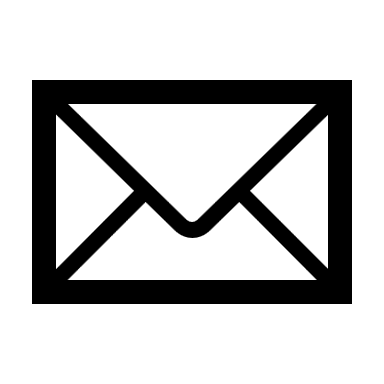 Lodge an enquiry through the online portal on the City’s website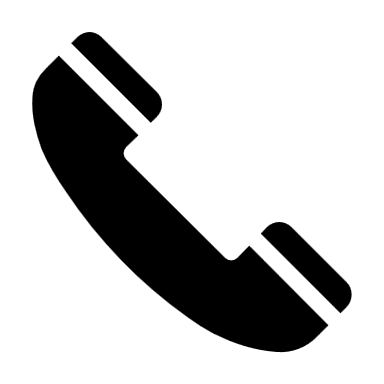 (08) 9273 3500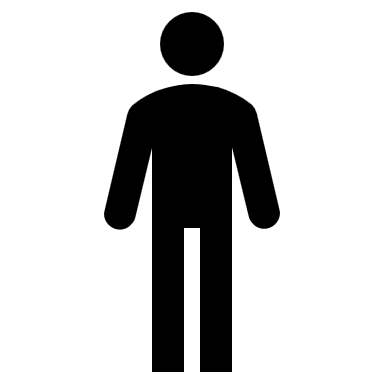 71 Stirling Highway, Nedlands (corner of Smyth Road) 8:30am – 5pm